‘My Name is Saajin Singh’ Discussion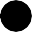 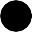 Starting a new school can be exciting and a bit scary. How did you feel on the first day of school? How do you feel about school now?Saajin learns that adults make mistakes, just like him! Can you think of a time when you or your parents made a mistake?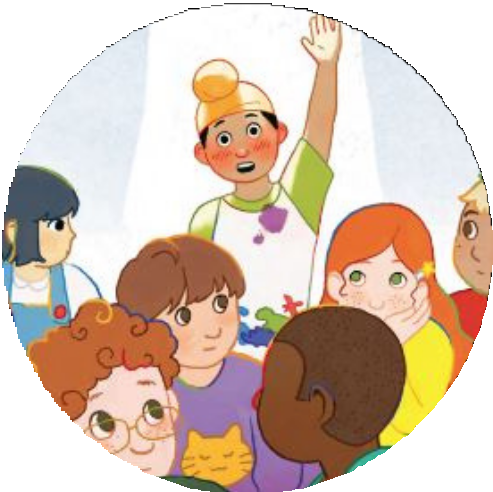 